.Départ: 	Intro 16 temps avant de débuter la danse sur les paroles[1-8 ]	WALK, WALK, SAILOR STEP ¼ TURN L, ROCK BACK, SHUFFLE ¼ TURN R[9-16]	½ TURN R, ROCK STEP WITH R, SHUFLLE ½ TURN R, ROCK STEP, COASTER STEP[17-24]	¼ TURN WITH R TO SIDE , ROCK BACK, SIDE, ROCK BACK, ¼ TURN L, ¼ TURN L, STEP ½ TURN STEP[25-32]	STEP, SWEP ¼ TURN L, CROSS OVER, SIDE, CROSSE BEHIND, STEP 1/4, STEP FWD R, ½ TURN L, SHUFFLE FWDRESTART : Pendant la 4e répétition, faire les 16 premiers comptes et recommencer la danse. Vous ferez face au mur de 6h lors du 16e comptes (coaster step)Tag : Après votre 8e répétions complète (ne pas compter celle où vous avez fait le restart), vous ferez face au mur de midi : ajoutez 4 comptes avant de reprendre du débutContact : cowboynico16@hotmail.com - 819 212-5451Call Me Up (fr)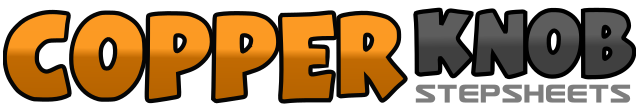 .......Compte:32Mur:0Niveau:Intermédiaire.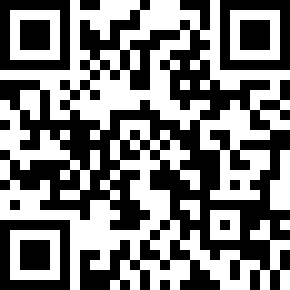 Chorégraphe:Nicolas Lachance (CAN) - Août 2015Nicolas Lachance (CAN) - Août 2015Nicolas Lachance (CAN) - Août 2015Nicolas Lachance (CAN) - Août 2015Nicolas Lachance (CAN) - Août 2015.Musique:Wake Me Up - Billy CurringtonWake Me Up - Billy CurringtonWake Me Up - Billy CurringtonWake Me Up - Billy CurringtonWake Me Up - Billy Currington........1-2Marche PD, PG3&4PD légèrement derrière, PG sur place, PD en ¼ de tour G5-6PG derrière, Poids PD sur place7&8Chassé ¼ de tour à D en reculant, GDG1-2Sur le pied G, Pivoter un ½ tour à D, (entre le 8 et le 1), PD devant, Poids PG sur place3&4Chassé ½ tour à D (DGD)5-6PG devant, Poids PD sur place7&8PG derrière, PD assemblé au PG, PG devant1-2&PD ¼ tour D, PG derrière, PD sur place3-4&PG à G, PD derrière, PG sur place5-6PD derrière en ¼ de tour à D, PG devant en ¼ de tour à D7&8PD devant, ½ tour à G, Poids PG, PD devant1-2PG devant, Balayer PD en ¼ de tour G3&4PD croisé devant, PG à G, PD croisé derrière5-6¼ de tour G avec PG devant, PD devant pivotant ½ tour à G7&8Chassé devant (GDG)1-4ROCKING CHAIR1-2PD devant, PG sur place3-4PD derrière, PG sur place